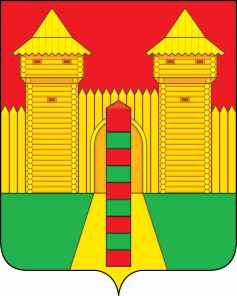 АДМИНИСТРАЦИЯ  МУНИЦИПАЛЬНОГО  ОБРАЗОВАНИЯ «ШУМЯЧСКИЙ   РАЙОН» СМОЛЕНСКОЙ  ОБЛАСТИПОСТАНОВЛЕНИЕот 27.09.2021 г.  № 407	         п. ШумячиРуководствуясь статьями 26, 28, 34, 37 Гражданского кодекса Российской Федерации,  Федеральным законом от 24.04.2008 № 48-ФЗ «Об опеке и попечительстве», областным законом от 31.01.2008 № 7-з «О наделении органов местного самоуправления муниципальных районов и городских округов Смоленской области государственными полномочиями по организации и осуществлению деятельности по опеке и попечительству», Уставом муниципального образования «Шумячский район» Смоленской области и на основании решения комиссии по защите жилищных прав несовершеннолетних в муниципальном образовании «Шумячский район» Смоленской области          Администрация муниципального образования «Шумячский район» Смоленской области         П О С Т А Н О В Л Я Е Т:1. Внести в постановление Администрации муниципального образования «Шумячский район» Смоленской области от 16.09.2021 года № 387 «О разрешении продажи 1/4 доли жилого помещения и 1/4 доли земельного участка, принадлежащих несовершеннолетним Миронову Н.А., 23.02.2010 года рождения, Миронову В.А., 22.09.2011 года рождения, Миронову Е.А., 15.11.2012 года рождения» следующие изменения:- в первом абзаце преамбулы слова «о выдаче разрешения на продажу 1/4 доли жилого помещения и 1/4 доли земельного участка, принадлежащих на основании свидетельств о государственной регистрации права его несовершеннолетним сыновьям Миронову Николаю Алексеевичу, 23.02.2010 года рождения, Миронову Владиславу Алексеевичу, 22.09.2011 года рождения. Миронову Евгению Алексеевичу, 15.11.2012 года рождения, с условием зачисления на счет несовершеннолетних суммы равной стоимости 1/4 доли жилого помещения и 1/4 доли земельного участка» заменить словами «о выдаче разрешения на продажу 3/4 долей жилого помещения и 3/4 долей земельного участка, принадлежащих на основании свидетельств о государственной регистрации права его несовершеннолетним сыновьям Миронову Николаю Алексеевичу, 23.02.2010 года рождения, Миронову Владиславу Алексеевичу, 22.09.2011 года рождения, Миронову Евгению Алексеевичу, 15.11.2012 года рождения, с условием зачисления на счет несовершеннолетних суммы равной стоимости 3/4 долей жилого помещения и 3/4 долей земельного участка».- в пункте первом постановляющей части слова «Разрешить Миронову Алексею Николаевичу, 22.12.1984 года рождения, продажу 1/4 доли жилого помещения и 1/4 доли земельного участка, расположенных по адресу: ул. Коммунистическая, д.5, ст. Понятовка, Шумячский район, Смоленская область, принадлежащих несовершеннолетним Миронову Николаю Алексеевичу, 23.02.2010 года рождения, Миронову Владиславу Алексеевичу, 22.09.2011 года рождения, Миронову Евгению Алексеевичу, 15.11.2012 года рождения, с условием зачисления на счет несовершеннолетних суммы равной стоимости 1/4  доли жилого помещения и 1/4 доли земельного участка (161 205 руб. 00 коп. на каждого)» заменить словами «Разрешить Миронову Алексею Николаевичу, 22.12.1984 года рождения, продажу 3/4 долей жилого помещения и 3/4 долей земельного участка, расположенных по адресу: ул. Коммунистическая, д.5, ст. Понятовка, Шумячский район, Смоленская область, принадлежащих несовершеннолетним Миронову Николаю Алексеевичу, 23.02.2010 года рождения, Миронову Владиславу Алексеевичу, 22.09.2011 года рождения, Миронову Евгению Алексеевичу, 15.11.2012 года рождения, с условием зачисления на счет несовершеннолетних суммы равной стоимости 3/4 долей жилого помещения и 3/4 долей земельного участка (161 250 руб. 00 коп. на каждого)»2. Контроль за исполнением настоящего постановления возложить на Отдел по образованию Администрации муниципального образования «Шумячский район» Смоленской области.Глава муниципального образования «Шумячский район» Смоленской области                                                А.Н. ВасильевО несении изменений в постановление Администрации муниципального образования «Шумячский район» Смоленской области от 16.09.2021 года № 387